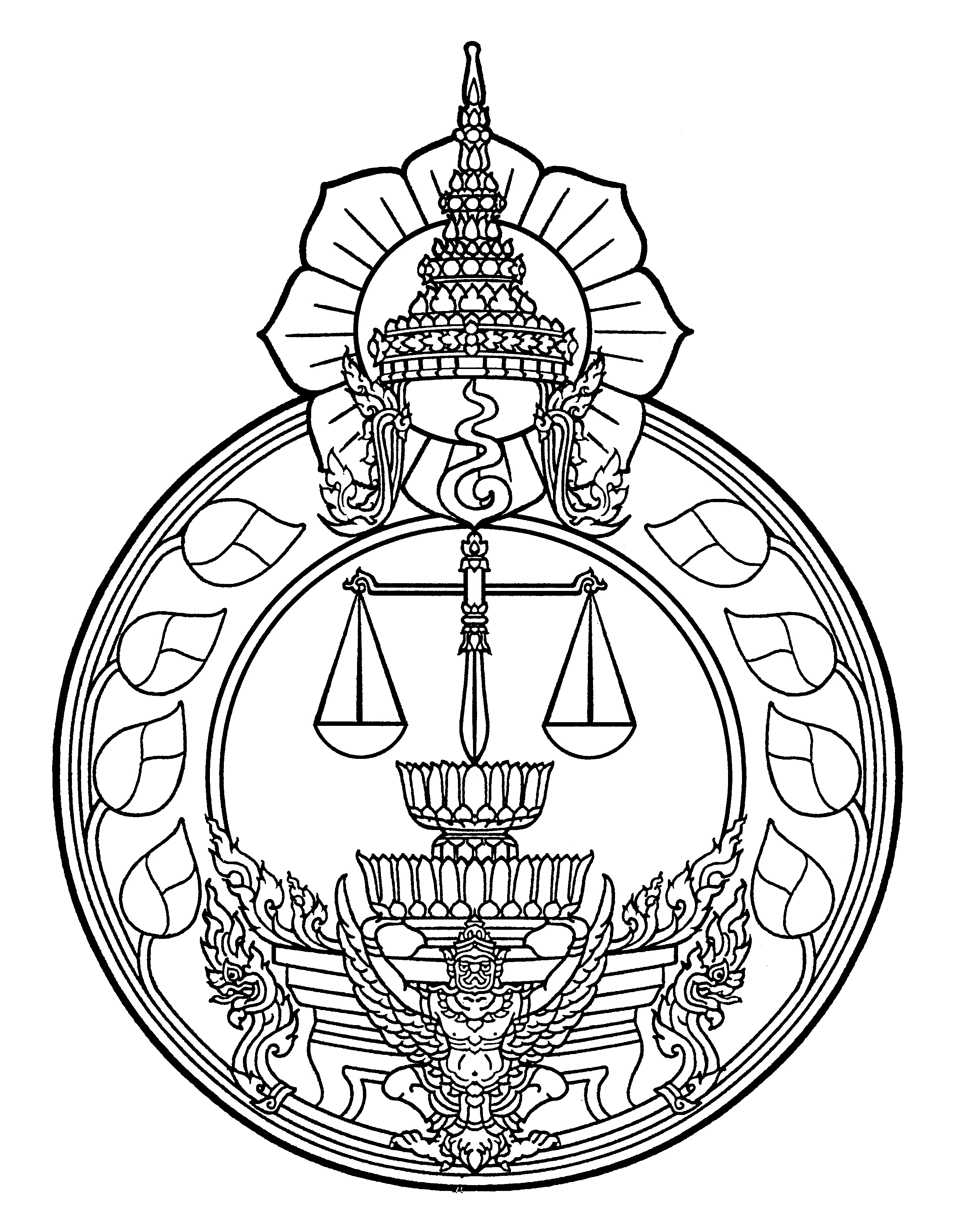 The Thai Arbitration Institute			Office of Arbitration, Office of the JudiciaryStatement of Claim					Case Number (Black) ……./…….								Case Number (Red)    ……./…….						Date …………………………………………..						Type of Dispute ………………………………		……………………………………………………………………Claimant(s)between		…………………………………………………………………….Respondent(s)		Amount in Dispute: ……………………………………………………………..We, ……………………………………………………………………………………………………………………………….……………………….., the Claimant (s)Identification No./Passport No. /Reg. No. ……………………………………………………..…..residing/having our principal place of business at ………………………………………………….………………………………………………….…………State/Province …………………………
Postal Code …..…………, Country …………………… Telephone : (…)………………………..,Fax : (…..)………………………. Email: ……………………………………hereby would like to submit to arbitration the dispute to be described herein,against …………………………………………………………………………………..………….……………………………………………………….(hereinafter referred to as the “Respondent”) Identification No./Passport No. /Reg. No. …………………………………………………..….…..residing at ………………………………………………………………………….…………..……………………………………………………….…………State/Province …………………………
Postal Code …..…………, Country …………………… Telephone : (…)………………………..,Fax : (…..)………………………. Email: ……………………………………1. Description of the Disputed Matter(s) 																																																																																																																																																																																																																																																																											2. The Arbitration Agreement or Clause  																																																																																																																																																																																																																																																																											3. Relief or Remedy Sought  																																																																																																																																																																																																															 						
(in the case of the Agreement did not clearly specify the number of the Arbitral Tribunal, please inform it)		We hereby agree to fully and unconditionally comply with all instructions, regulations, and rules of the Thai Arbitration Institute.					       Signature……………………………..…Claimant						       (………………..…………….………)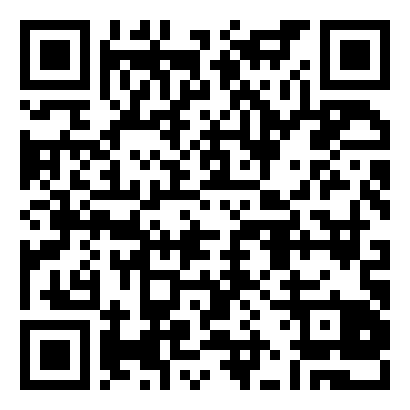 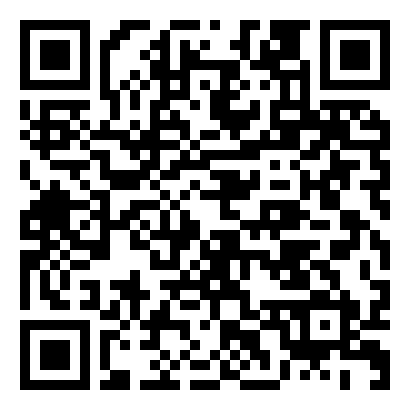 